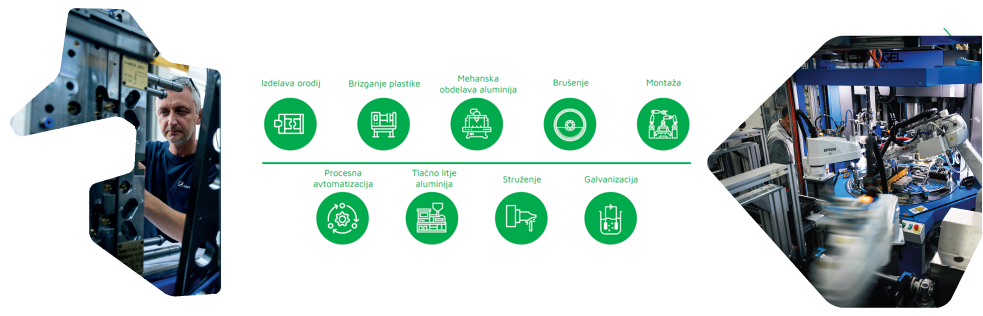 Skupino ISKRA ISD d.o.o. odlikuje 70-letna tradicija iz področja predelave kovin, plastičnih mas, litja aluminija ter galvanske zaščite. Delujemo na področju avtomobilske industrije, energetike in bele tehnike. Skupina šteje 550 sodelavcev in jo sestavlja 6 družb.V skupini Iskra ISD širimo ekipo, zato k sodelovanju vabimoVEČ DELAVCEV ZA DELO V PROIZVODNJIOpis del in nalog:delo na stroju,posluževanje različnih tipov strojev,izvajanje kontrole polizdelkov in izdelkov,opravljanje proizvodnih del,opravljanje internega transporta,urejanje delovnega okolja.Nudimo:zaposlitev za določen čas z možnostjo podaljšanja za nedoločen čas,možnost napredovanja,priložnost za osebni in strokovni razvoj,možnost dodatnega izobraževanja,delo v čistem, urejenem in prijetnem okolju,Delo bo potekalo v Kranju v več izmenah.Prijavo z življenjepisom pošljite na elektronski naslov kadri@iskra-isd.si, najkasneje do 20.03.2022. Več o podjetju si lahko preberete na spletni strani http://www.iskra-isd.si.